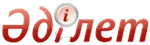 Об утверждении Правил определения общего уровня опасности опасного производственного объектаПриказ и.о. Министра по инвестициям и развитию Республики Казахстан от 26 декабря 2014 года № 300. Зарегистрирован в Министерстве юстиции Республики Казахстан 12 февраля 2015 года № 10242

      В соответствии с подпунктом 15) статьи 12-2 Закона Республики Казахстан от 11 апреля 2014 года «О гражданской защите» ПРИКАЗЫВАЮ:

      Сноска. В преамбулу внесено изменение на казахском языке, текст на русском языке не меняется в соответствии с приказом Министра по инвестициям и развитию РК от 23.12.2015 № 1221 (вводится в действие по истечении десяти календарных дней после дня его первого официального опубликования).



      1. Утвердить прилагаемые Правила определения общего уровня опасности опасного производственного объекта.



      2. Комитету индустриального развития и промышленной безопасности Министерства по инвестициям и развитию Республики Казахстан (Ержанову А.К.) обеспечить:

      1) в установленном законодательством порядке государственную регистрацию настоящего приказа в Министерстве юстиции Республики Казахстан;

      2) в течение десяти календарных дней после государственной регистрации настоящего приказа в Министерстве юстиции Республики Казахстан, направление копии на официальное опубликование в средствах массовой информации и информационно-правовой системе «Әділет» республиканского государственного предприятия на праве хозяйственного ведения «Республиканский центр правовой информации Министерства юстиции Республики Казахстан»;

      3) размещение настоящего приказа на интернет-ресурсе Министерства по инвестициям и развитию Республики Казахстан и на интернет-портале государственных органов;

      4) в течение десяти рабочих дней после государственной регистрации настоящего приказа в Министерстве юстиции Республики Казахстан представление в Юридический департамент Министерства по инвестициям и развитию Республики Казахстан сведений об исполнении мероприятий, предусмотренных подпунктами 1), 2) и 3) пункта 2 настоящего приказа.



      3. Контроль за исполнением настоящего приказа возложить на вице-министра по инвестициям и развитию Республики Казахстан Рау А.П.



      4. Настоящий приказ вводится в действие по истечении десяти календарных дней после дня его первого официального опубликования.      И.о. Министра

      по инвестициям и развитию

      Республики Казахстан                       Ж. Касымбек      «СОГЛАСОВАН»:

      Министр здравоохранения и

      социального развития

      Республики Казахстан

      ________________ Т. Дуйсенова

      14 января 2015 года      «СОГЛАСОВАН»:

      Министр национальной экономики

      Республики Казахстан

      ________________ Е. Досаев

      15 января 2015 года      «СОГЛАСОВАН»:

      Министр энергетики

      Республики Казахстан

      ________________ В. Школьник

      12 января 2015 года

Утверждены        

приказом и.о. Министра по 

инвестициям и развитию  

Республики Казахстан   

от 26 декабря 2014 года № 300 

Правила определения

общего уровня опасности опасного производственного объекта 

1. Общие положения

      1. Настоящие Правила определения общего уровня опасности опасного производственного объекта (далее – Правила) разработаны в соответствии с подпунктом 15) статьи 12-2 Закона Республики Казахстан от 11 апреля 2014 года «О гражданской защите» и определяют порядок определения общего уровня опасности опасного производственного объекта.



      2. Определение общего уровня опасности опасного производственного объекта проводится с целью оценки состояния защищенности физических и юридических лиц, окружающей среды от вредного воздействия опасных производственных факторов путем мониторинга промышленной безопасности, осуществляемых ответственным лицом опасного производственного объекта и территориальным подразделением уполномоченного органа в области промышленной безопасности.



      3. В настоящих Правилах применяются термины и определения, установленные законодательством в области гражданской защиты, а также следующие термины с соответствующими определениями:



      1) общий уровень опасности – комплексный показатель состояния промышленной безопасности на опасном производственном объекте;



      2) неработоспособное (аварийное) состояние – техническое состояние конструкций производственных зданий и технологических сооружений, свидетельствующее о потере несущей способности, а при непринятии мер, ведущих к обрушению;



      3) работоспособное состояние – техническое состояние конструкций производственных зданий и технологических сооружений, при котором оно удовлетворяет требованиям промышленной безопасности;



      4) несчастный случай на производстве – вредное воздействие на работника опасных производственных факторов, возникающих при авариях, инцидентах на опасных производственных объектах при выполнении им трудовых (служебных) обязанностей или заданий работодателя, в результате которого произошли производственная травма, внезапное ухудшение здоровья или отравление работника, приведшие его к временной или стойкой утрате трудоспособности, либо смерти;



      5) производственное здание – строительная система, состоящая из несущих и ограждающих или совмещенных (несущих и ограждающих) конструкций, образующих замкнутый объем, предназначенный для размещения промышленных производств, обеспечения необходимых условий для труда людей и эксплуатации технологического оборудования, опасных технических устройств; 



      6) технологическое сооружение – объемная, плоскостная или линейная наземная или подземная строительная система, состоящая из несущих, а в отдельных случаях и ограждающих конструкций и предназначенная для выполнения производственных процессов различного вида, хранения материалов, изделий, оборудования, для временного пребывания людей, перемещения людей и грузов;



      7) опасные технические устройства:

      технические устройства, работающие под давлением более 0,07 мегаПаскаля или при температуре нагрева воды более 115 градусов Цельсия, грузоподъемные механизмы, эскалаторы, фуникулеры, лифты, эксплуатируемые на опасных производственных объектах, надзор за которыми осуществляется уполномоченным органом в области промышленной безопасности;

      паровые и водогрейные котлы, работающие под давлением более 0,07 мегаПаскаля и (или) при температуре нагрева воды более 115 градусов Цельсия (организации теплоснабжения), сосуды, работающие под давлением более 0,07 мегаПаскаля, грузоподъемные механизмы, эскалаторы, канатные дороги, фуникулеры, лифты объектов жилищно-коммунального хозяйства, контроль за которыми осуществляется местными исполнительными органами. 

2. Порядок определения общего уровня опасности

      4. Общий уровень опасности определяется для опасных производственных объектов.



      5. Общий уровень опасности опасного производственного объекта характеризует состояние защищенности физических и юридических лиц, окружающей среды от вредного воздействия опасных производственных факторов данного опасного производственного объекта. 

      Определение уровня опасности опасного производственного объекта осуществляется по следующим показателям:

      1) состояния производственных зданий, технологических сооружений;

      2) состояния технических устройств;

      3) состояния опасных технических устройств;

      4) произошедших аварий;

      5) произошедших инцидентов;

      6) частоты несчастных случаев на производстве;

      7) произошедших несчастных случаев на производстве со смертельным исходом.



      6. Общий уровень опасности опасного производственного объекта определяется организацией, эксплуатирующей опасный производственный объект, один раз в год рассчетным методом:



      1) Пзс – показатель состояния производственных зданий, технологических сооружений опасных производственных объектов определяется по формуле:Пзс=(n1-n2)/n3       где: n1 – количество производственных зданий, технологических сооружений в неработоспособном (аварийном) состоянии или имеющих износ более 50 % на начало отчетного года;

      n2 – количество производственных зданий и технологических сооружений с восстановленной работоспособностью конструкций на конец отчетного года;

      n3 – общее количество производственных зданий, технологических сооружений опасного производственного объекта.



      2) Пту – показатель состояния технических устройств, определяется по формуле:Пту=(n4-n5)/n6      где: n4– количество технических устройств, отработавших установленный заводом-изготовителем нормативный срок службы (эксплуатации) на начало отчетного года;

      n5 – количество замененных технических устройств из отработавших свой нормативный срок службы на конец отчетного года;

      n6 – общее количество технических устройств, состоящих на учете в организации.



      3) Поту – показатель состояния опасных технических устройств определяется по формуле:Поту=(n7-n8)/n9      где: n7 – количество опасных технических устройств, отработавших нормативный срок службы на начало отчетного года;

      n8 – количество опасных технических устройств, прошедших специальное обследование на предмет продления срока службы, имеющих положительные результаты технических освидетельствований (гидравлическое испытание, полное техническое освидетельствование) и заключение экспертной организации о возможности дальнейшей безопасной эксплуатации на конец отчетного года;

      n9 – общее количество опасных технических устройств, состоящих на учете в организации.



      4) Па – показатель произошедших аварий определяется по формуле:Па =n10/10      где: n10 – количество аварий, произошедших на опасном производственном объекте за текущий год.



      5) Пи – показатель произошедших инцидентов определяется по формуле:Пи=n11/100      где: n11 – количество инцидентов, произошедших на опасном производственном объекте за отчетный год, приведших к простою отдельных технологических линий или технологий на срок более 6 часов.



      6) Пнс – показатель частоты несчастных случаев на производстве определяется по формуле:Пнс = n12/N      где: n12 – количество несчастных случаев на производстве, произошедших на опасном производственном объекте за текущий год в результате аварии (инцидента);

      N – среднесписочная численность технологического персонала опасного производственного объекта за год.



      7) Пст – показатель произошедших несчастных случаев на производстве со смертельным исходом определяется по формуле:Пст = n13/10      где: n13 – количество несчастных случаев на производстве со смертельным исходом в течение года, произошедших в результате аварии (инцидента) на опасном производственном объекте.



      8) Уоп – общий уровень опасности объекта определяется по формуле:Уоп = Пзс + Пту + Поту+ Па+ Пи + Пнс + Пст.      Сноска. В пункт 6 внесено изменение на казахском языке, текст на русском языке не меняется в соответствии с приказом Министра по инвестициям и развитию РК от 23.12.2015 № 1221 (вводится в действие по истечении десяти календарных дней после дня его первого официального опубликования).

      7. Информация по общему уровню опасности опасного производственного объекта ежегодно представляется организацией, эксплуатирующей опасный производственный объект в территориальное подразделение уполномоченного органа в области промышленной безопасности, не позднее 15 января следующего за отчетным годом, по форме согласно приложения к настоящим Правилам.

Приложение        

к Правилам определения общего

уровня опасности опасного 

производственного объекта            Информация по общему уровню опасности опасного

               производственного объекта за 20__ годОрганизация _________________________________________________________

Наименование объекта ________________________________________________

Адрес _______________________________________________________________

Ф.И.О. ответственного исполнителя (телефон, факс, e-mail) ___________      _____________                         _______________________

        (подпись)                             (Ф.И.О. руководителя)
					© 2012. РГП на ПХВ Республиканский центр правовой информации Министерства юстиции Республики Казахстан
				№ п/пПоказательЗа отчетный период1.
Пзс – состояния производственных зданий, технологических сооружений, в том числе:n1 - количество производственных зданий, технологических сооружений в неработоспособном (аварийном) состоянии или имеющих износ более 50 % на начало отчетного годаn2 - количество производственных зданий и технологических сооружений с восстановленной работоспособностью конструкций на конец отчетного годаn3 - общее количество производственных зданий, технологических сооружений опасного производственного объекта2.
Пту – состояния технических устройств, в том числе:n4 - количество технических устройств, отработавших установленный заводом-изготовителем нормативный срок службы (эксплуатации) на начало отчетного годаn5 - количество замененных технических устройств из отработавших свой нормативный срок службы на конец отчетного года n6 - общее количество технических устройств, состоящих на учете в организации3.
Поту – состояния опасных технических устройств, в том числе:n7 - количество опасных технических устройств, отработавших нормативный срок службы на начало отчетного годаn8 - количество опасных технических устройств, прошедших специальное обследование на предмет продления срока службы, имеющих положительные результаты технических освидетельствований (гидравлическое испытание, полное техническое освидетельствование) и заключение экспертной организации о возможности дальнейшей безопасной эксплуатации на конец отчетного года n9 - общее количество опасных технических устройств, состоящих на учете в организации4.
Па – произошедших аварий, в том числе:n10 - количество аварий, произошедших на опасном производственном объекте за текущий год5.
Пи – произошедших инцидентов, в том числе:n11 - количество инцидентов, произошедших на опасном производственном объекте за отчетный год, приведших к простою отдельных технологических линий или технологий на срок более 6 часов 6.
Пнс – частоты несчастных случаев на производстве, в том числе:n12 - число несчастных случаев на производстве, произошедших на опасном производственном объекте за текущий год в результате аварии (инцидента)7.
Пст – произошедших несчастных случаев на производстве со смертельным исходом, в том числе:n13- количество несчастных случаев на производстве со смертельным исходом в течение года, произошедших в результате аварии (инцидента) на опасном производственном объекте8.
Уоп – общий уровень опасности объекта